INDICAÇÃO Nº 4015/2018Sugere ao Poder Executivo Municipal que proceda a manutenção com cascalho na extensão da Estrada do Olhos d’água, principalmente nos locais mais críticos quando chove.Excelentíssimo Senhor Prefeito Municipal, Nos termos do Art. 108 do Regimento Interno desta Casa de Leis, dirijo-me a Vossa Excelência para sugerir ao setor competente que proceda a manutenção com cascalho na extensão da Estrada do Olhos d’água, principalmente nos locais mais críticos quando chove.Justificativa:Fomos procurados por munícipes solicitando essa providencia, pois, da forma que se encontra a referida Estrada está em más condições, causando transtornos e dificultando o acesso.Plenário “Dr. Tancredo Neves”, em 10 de Agosto de 2018.José Luís Fornasari                                                  “Joi Fornasari”                                                    - Vereador -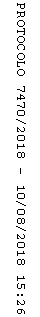 